 HOPE FOR UNCERTAIN TIMES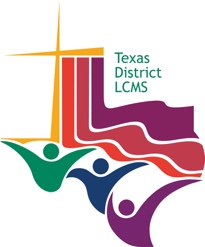 Faith Lutheran Church, Georgetown, TexasRev. Michael W. NewmanBreakout Discussion 1: Faith versus fear Read Psalm 46:1-3How does our world today resemble what the writer describes in verses 2 and 3?How does verse 1 of the Psalm acknowledge the broken condition of the world AND lift up a reason for hope?How does faith in God, the Savior, fight fear in your life?Breakout Discussion 2: Grace versus works  Read Ephesians 2:8-10How would you define God’s GRACE?What do these verses say about our own abilities to face challenging and hope-draining times?How does the blessing of God’s grace in Jesus provide hope for you and this world during the crisis we face?Breakout Discussion 3: Scripture versus conjecture  Read Colossians 3:12-17How do these verses from God’s Word contrast to the narrative and actions of the world?How have you let “the word of Christ dwell in you richly” in your life?How is the Holy Spirit directing you to use God’s Word and to reach out to with God’s Word to others?  